PORTUGUÊS – CONCORDÂNCIA VERBAL II – CONTINUAÇÃO Leia a continuação da notícia da atividade anterior do dia ____: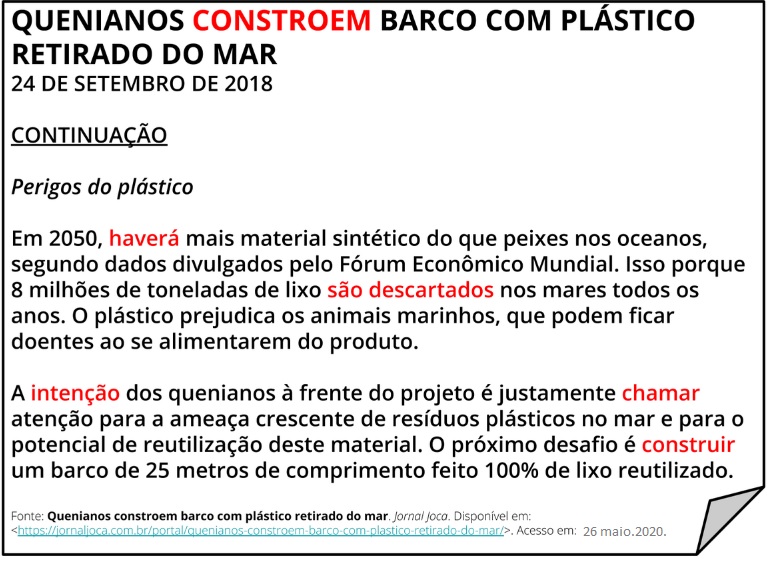 Analise esses fragmentos cortados da notícia: “Quenianos constroem barco com plástico retirado do mar.” “Isso porque 8 milhões de toneladas de lixo são descartados nos mares todos os anos”.“Em 2050, haverá mais material sintético do que peixes nos oceanos”. As frases das tabelas estão modificadas em relação as da notícia. Nessas frases modificadas há algo estranho? O quê? Responda:Na primeira frase, quando transformamos o gênero do substantivo de masculino para feminino há necessidade de alterar o verbo? E quando a transformação está na quantidade, alterando plural e singular (Milhões de toneladas para O lixo)? O verbo deve ser modificado? Agora, observe a última frase, o que foi modificado? Leia novamente a notícia, porém com algumas alterações. Complete as lacunas fazendo as modificações necessárias. Quenianas constroem barco com plástico retirado do mar.O lixo são descartados nos mares todos os anos.Em 2010, haverá mais material sintético do que peixes nos oceanos.      Moradores ___________ os primeiros barcos completamente ___________ a partir de plástico reciclado do mundo, na ilha de Lamu, no país africano Quênia. Os cascos _________ com resquícios de chinelos, garrafas, escova de dentes, baldes, entre outros, e por isso _________ coloridos.      Todo material _________ encontrado na costa norte do Quênia e tramsformado em peças para os barcos em uma fábrica em Malindi, a 150 quilômetros de Lamu. Eles _________ as embarcações que _________ chamadas de “projeto FlipFlopi (chinelo em inglês)”.     Os veleiros de 9 metros de comprimento, que os quenianos _________ com mais de 10 toneladas de lixo plástico, _________ pela primeira vez nas águas da ilha no dia 15 de setembro. O plano é que as embarcações _________ até Zanzibar, na Tanzânia, em 2019.